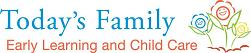 TODAY’S FAMILY 2018 HAMILTON MARCH CAMP REGISTRATIONPlease send completed registration form to: childcare@todaysfamily.ca or fax to 905 574 2684CAMPER’S INFORMATIONCAMPER’S INFORMATIONCAMPER’S INFORMATIONCAMPER’S INFORMATIONCAMPER’S INFORMATIONCAMPER’S INFORMATIONCAMPER’S INFORMATIONCAMPER’S INFORMATIONCAMPER’S INFORMATIONCAMPER’S INFORMATIONCAMPER’S INFORMATIONPlease print.  If information is not applicable, please indicate “Not Applicable” or “N/A”. (one form per child)Please print.  If information is not applicable, please indicate “Not Applicable” or “N/A”. (one form per child)Please print.  If information is not applicable, please indicate “Not Applicable” or “N/A”. (one form per child)Please print.  If information is not applicable, please indicate “Not Applicable” or “N/A”. (one form per child)Please print.  If information is not applicable, please indicate “Not Applicable” or “N/A”. (one form per child)Please print.  If information is not applicable, please indicate “Not Applicable” or “N/A”. (one form per child)Please print.  If information is not applicable, please indicate “Not Applicable” or “N/A”. (one form per child)Please print.  If information is not applicable, please indicate “Not Applicable” or “N/A”. (one form per child)Please print.  If information is not applicable, please indicate “Not Applicable” or “N/A”. (one form per child)Please print.  If information is not applicable, please indicate “Not Applicable” or “N/A”. (one form per child)Please print.  If information is not applicable, please indicate “Not Applicable” or “N/A”. (one form per child)Child’s First Name:  Child’s First Name:  Child’s First Name:  Child’s First Name:  Child’s First Name:  Child’s First Name:  Child’s Last Name:   Child’s Last Name:   Child’s Last Name:   Child’s Last Name:   Child’s Last Name:   Child’s Birth Date: (Month/Day/Year)   Child’s Birth Date: (Month/Day/Year)   Child’s Birth Date: (Month/Day/Year)   Child’s Birth Date: (Month/Day/Year)   Child’s Birth Date: (Month/Day/Year)   Child’s Birth Date: (Month/Day/Year)   Child’s Birth Date: (Month/Day/Year)   Child’s Birth Date: (Month/Day/Year)   Child’s Birth Date: (Month/Day/Year)   Child’s Birth Date: (Month/Day/Year)   Child’s Birth Date: (Month/Day/Year)   Home Phone Number:Home Phone Number:Address: Address: Address: Address: Address: City and Province:City and Province:City and Province:Postal Code:CAMPER’S HEALTH INFORMATIONCAMPER’S HEALTH INFORMATIONCAMPER’S HEALTH INFORMATIONCAMPER’S HEALTH INFORMATIONCAMPER’S HEALTH INFORMATIONCAMPER’S HEALTH INFORMATIONCAMPER’S HEALTH INFORMATIONCAMPER’S HEALTH INFORMATIONCAMPER’S HEALTH INFORMATIONCAMPER’S HEALTH INFORMATIONCAMPER’S HEALTH INFORMATIONFamily Physician’s Name:Family Physicians Address:Family Physicians Address:Family Physicians Address:Family Physicians Address:Family Physicians Address:City and Province:City and Province:Postal Code:Family Physician’s Phone:Family Physician’s Phone:Has child been immunized?         Yes        NoHas child been immunized?         Yes        NoHas child been immunized?         Yes        NoHas child been immunized?         Yes        NoHas child been immunized?         Yes        NoHas child been immunized?         Yes        NoHas child been immunized?         Yes        NoHas child been immunized?         Yes        NoHas child been immunized?         Yes        NoHas child been immunized?         Yes        NoHas child been immunized?         Yes        NoPlease indicate if child has experienced any of the following:Please indicate if child has experienced any of the following:Please indicate if child has experienced any of the following:YESNODetailsDetailsDetailsDetailsDetailsDetailsSeizuresSeizuresSeizuresVision/Hearing difficultiesVision/Hearing difficultiesVision/Hearing difficultiesMobility difficultiesMobility difficultiesMobility difficultiesAsthmaAsthmaAsthmaInhaler:     Yes         NoInhaler to be kept in: 	   Today’s Family waist pouch                   My child’s waist pouch (7 years and older)Inhaler:     Yes         NoInhaler to be kept in: 	   Today’s Family waist pouch                   My child’s waist pouch (7 years and older)Inhaler:     Yes         NoInhaler to be kept in: 	   Today’s Family waist pouch                   My child’s waist pouch (7 years and older)Inhaler:     Yes         NoInhaler to be kept in: 	   Today’s Family waist pouch                   My child’s waist pouch (7 years and older)Inhaler:     Yes         NoInhaler to be kept in: 	   Today’s Family waist pouch                   My child’s waist pouch (7 years and older)Inhaler:     Yes         NoInhaler to be kept in: 	   Today’s Family waist pouch                   My child’s waist pouch (7 years and older)Allergies:Allergies:Allergies:Epi Pen:    Yes          No Epi pen to be kept in:	   Today’s Family waist pouch                   My child’s waist pouch (7 years and older)Epi Pen:    Yes          No Epi pen to be kept in:	   Today’s Family waist pouch                   My child’s waist pouch (7 years and older)Epi Pen:    Yes          No Epi pen to be kept in:	   Today’s Family waist pouch                   My child’s waist pouch (7 years and older)Epi Pen:    Yes          No Epi pen to be kept in:	   Today’s Family waist pouch                   My child’s waist pouch (7 years and older)Epi Pen:    Yes          No Epi pen to be kept in:	   Today’s Family waist pouch                   My child’s waist pouch (7 years and older)Epi Pen:    Yes          No Epi pen to be kept in:	   Today’s Family waist pouch                   My child’s waist pouch (7 years and older)	Peanuts	Peanuts	Peanuts	Bee stings	Bee stings	Bee stings	Hay fever	Hay fever	Hay fever	Medication	Medication	Medication	Food	Food	Food	Latex	Latex	Latex	Other (please specify)	Other (please specify)	Other (please specify)DiabetesDiabetesDiabetesDietary restrictionsDietary restrictionsDietary restrictionsPlease provide details:  Please provide details:  Please provide details:  Please provide details:  Please provide details:  Please provide details:  Any previous major illness or operations?Any previous major illness or operations?Any previous major illness or operations?Please provide details:  Please provide details:  Please provide details:  Please provide details:  Please provide details:  Please provide details:  Any additional information that would be helpful to staff when working with child to ensure a successful experience?Any additional information that would be helpful to staff when working with child to ensure a successful experience?Any additional information that would be helpful to staff when working with child to ensure a successful experience?swimming informationswimming informationswimming informationswimming informationSwimming Level:  Shallow End  Deep EndSwimming Requirements:  Life Jacket (to be supplied by parents)  Ear Plugs (to be supplied by parents)Any additional swimming information?Any additional swimming information?Any additional swimming information?Any additional swimming information?PARENT/GUARDIAN INFORMATIONPARENT/GUARDIAN INFORMATIONPARENT/GUARDIAN INFORMATIONPARENT/GUARDIAN INFORMATIONPARENT/GUARDIAN INFORMATIONPARENT/GUARDIAN INFORMATIONPlease print.  If information is not applicable, please indicate “Not Applicable” or “N/A”.Please print.  If information is not applicable, please indicate “Not Applicable” or “N/A”.Please print.  If information is not applicable, please indicate “Not Applicable” or “N/A”.Please print.  If information is not applicable, please indicate “Not Applicable” or “N/A”.Please print.  If information is not applicable, please indicate “Not Applicable” or “N/A”.Please print.  If information is not applicable, please indicate “Not Applicable” or “N/A”.First Name:Last Name:Last Name:Last Name:Address, including City and Postal Code:Address, including City and Postal Code:Home Phone Number:Cell Phone Number:Work Phone Number:Work Phone Number:Work Phone Number:Email Address:   Please email my invoice   Please email my invoice   Please email my invoice   Please email my invoice   Please email my invoice   Please email my invoiceEmployer:Employer Address, including City and Postal Code:Employer Address, including City and Postal Code:Employer Address, including City and Postal Code:Employer Address, including City and Postal Code:Employer Phone Number:Parent / GuardianParent / GuardianParent / GuardianParent / GuardianParent / GuardianParent / GuardianFirst Name:Last Name:Last Name:Address, including City and Postal Code:Address, including City and Postal Code:Address, including City and Postal Code:Home Phone Number:Cell Phone Number:Work Phone Number:Work Phone Number:Work Phone Number:Email Address:Employer:Employer Address, including City and Postal Code:Employer Address, including City and Postal Code:Employer Address, including City and Postal Code:Employer Address, including City and Postal Code:Employer Phone Number:EMERGENCY INFORMATIONPlease fill out the names of two adults (local) who we can contact in the event of an emergency and the parents/guardians are not available.EMERGENCY INFORMATIONPlease fill out the names of two adults (local) who we can contact in the event of an emergency and the parents/guardians are not available.EMERGENCY INFORMATIONPlease fill out the names of two adults (local) who we can contact in the event of an emergency and the parents/guardians are not available.EMERGENCY INFORMATIONPlease fill out the names of two adults (local) who we can contact in the event of an emergency and the parents/guardians are not available.EMERGENCY INFORMATIONPlease fill out the names of two adults (local) who we can contact in the event of an emergency and the parents/guardians are not available.EMERGENCY INFORMATIONPlease fill out the names of two adults (local) who we can contact in the event of an emergency and the parents/guardians are not available.First Name:Last Name:Last Name:Last Name:Address, including City and Postal Code:Address, including City and Postal Code:Home Phone Number:Cell Phone Number:Work Phone Number:Work Phone Number:Work Phone Number:Relationship to child:First Name:Last Name:Last Name:Last Name:Address, including City and Postal Code:Address, including City and Postal Code:Home Phone Number:Cell Phone Number:Work Phone Number:Work Phone Number:Work Phone Number:Relationship to child:My child may be released to:My child may be released to:My child may be released to:My child may be released to:My child may be released to:My child may be released to:First Name:Last Name:Last Name:Last Name:Address, including City and Postal Code:Address, including City and Postal Code:Home Phone Number:Cell Phone Number:Work Phone Number:Work Phone Number:Work Phone Number:Relationship to child:First Name:Last Name:Last Name:Last Name:Address, including City and Postal Code:Address, including City and Postal Code:Home Phone Number:Cell Phone Number:Work Phone Number:Work Phone Number:Work Phone Number:Relationship to child:First Name:Last Name:Last Name:Last Name:Address, including City and Postal Code:Address, including City and Postal Code:Home Phone Number:Cell Phone Number:Work Phone Number:Work Phone Number:Work Phone Number:Relationship to child:Today’s Family Informed ConsentToday’s Family Informed ConsentToday’s Family Informed ConsentToday’s Family Informed ConsentToday’s Family Informed ConsentThis form must be read and signed by a parent/guardian of any child or Leader In Training (LIT) participating in the Today’s Family Camp trips by school bus and community outings. Community outings include neighbourhood walks, taking public transportation and visiting community parks, recreational centres and local swimming pools.Elements of Risk: These trips and community outings involve certain elements of risk.Injuries may occur while participating in these activities. The following list includes, but is not limited to, examples of the types of injury which may result from participating in this activity:• Death• Broken / sprained limbs• Cuts and abrasionsThe risk of sustaining these types of injuries results from the nature of the activity and can occur without any fault of either the child, Today’s Family employees/agents or the facility where the activity is taking place. By choosing to take part in this activity, you are accepting the risk that you/your child may be injured.The chance of an injury occurring can be reduced by carefully following instructions at all times while engaged in the activity.If you choose to participate in these trips and community outings you must understand that you bear the responsibility for any injury that might occur.ACKNOWLEDGEMENT:I/we have read the above.I/we understand that in participating in the trips and community outings described above, I/we are assuming the risks associated with doing so.This form must be read and signed by a parent/guardian of any child or Leader In Training (LIT) participating in the Today’s Family Camp trips by school bus and community outings. Community outings include neighbourhood walks, taking public transportation and visiting community parks, recreational centres and local swimming pools.Elements of Risk: These trips and community outings involve certain elements of risk.Injuries may occur while participating in these activities. The following list includes, but is not limited to, examples of the types of injury which may result from participating in this activity:• Death• Broken / sprained limbs• Cuts and abrasionsThe risk of sustaining these types of injuries results from the nature of the activity and can occur without any fault of either the child, Today’s Family employees/agents or the facility where the activity is taking place. By choosing to take part in this activity, you are accepting the risk that you/your child may be injured.The chance of an injury occurring can be reduced by carefully following instructions at all times while engaged in the activity.If you choose to participate in these trips and community outings you must understand that you bear the responsibility for any injury that might occur.ACKNOWLEDGEMENT:I/we have read the above.I/we understand that in participating in the trips and community outings described above, I/we are assuming the risks associated with doing so.This form must be read and signed by a parent/guardian of any child or Leader In Training (LIT) participating in the Today’s Family Camp trips by school bus and community outings. Community outings include neighbourhood walks, taking public transportation and visiting community parks, recreational centres and local swimming pools.Elements of Risk: These trips and community outings involve certain elements of risk.Injuries may occur while participating in these activities. The following list includes, but is not limited to, examples of the types of injury which may result from participating in this activity:• Death• Broken / sprained limbs• Cuts and abrasionsThe risk of sustaining these types of injuries results from the nature of the activity and can occur without any fault of either the child, Today’s Family employees/agents or the facility where the activity is taking place. By choosing to take part in this activity, you are accepting the risk that you/your child may be injured.The chance of an injury occurring can be reduced by carefully following instructions at all times while engaged in the activity.If you choose to participate in these trips and community outings you must understand that you bear the responsibility for any injury that might occur.ACKNOWLEDGEMENT:I/we have read the above.I/we understand that in participating in the trips and community outings described above, I/we are assuming the risks associated with doing so.This form must be read and signed by a parent/guardian of any child or Leader In Training (LIT) participating in the Today’s Family Camp trips by school bus and community outings. Community outings include neighbourhood walks, taking public transportation and visiting community parks, recreational centres and local swimming pools.Elements of Risk: These trips and community outings involve certain elements of risk.Injuries may occur while participating in these activities. The following list includes, but is not limited to, examples of the types of injury which may result from participating in this activity:• Death• Broken / sprained limbs• Cuts and abrasionsThe risk of sustaining these types of injuries results from the nature of the activity and can occur without any fault of either the child, Today’s Family employees/agents or the facility where the activity is taking place. By choosing to take part in this activity, you are accepting the risk that you/your child may be injured.The chance of an injury occurring can be reduced by carefully following instructions at all times while engaged in the activity.If you choose to participate in these trips and community outings you must understand that you bear the responsibility for any injury that might occur.ACKNOWLEDGEMENT:I/we have read the above.I/we understand that in participating in the trips and community outings described above, I/we are assuming the risks associated with doing so.This form must be read and signed by a parent/guardian of any child or Leader In Training (LIT) participating in the Today’s Family Camp trips by school bus and community outings. Community outings include neighbourhood walks, taking public transportation and visiting community parks, recreational centres and local swimming pools.Elements of Risk: These trips and community outings involve certain elements of risk.Injuries may occur while participating in these activities. The following list includes, but is not limited to, examples of the types of injury which may result from participating in this activity:• Death• Broken / sprained limbs• Cuts and abrasionsThe risk of sustaining these types of injuries results from the nature of the activity and can occur without any fault of either the child, Today’s Family employees/agents or the facility where the activity is taking place. By choosing to take part in this activity, you are accepting the risk that you/your child may be injured.The chance of an injury occurring can be reduced by carefully following instructions at all times while engaged in the activity.If you choose to participate in these trips and community outings you must understand that you bear the responsibility for any injury that might occur.ACKNOWLEDGEMENT:I/we have read the above.I/we understand that in participating in the trips and community outings described above, I/we are assuming the risks associated with doing so.This form must be read and signed by a parent/guardian of any child or Leader In Training (LIT) participating in the Today’s Family Camp trips by school bus and community outings. Community outings include neighbourhood walks, taking public transportation and visiting community parks, recreational centres and local swimming pools.Elements of Risk: These trips and community outings involve certain elements of risk.Injuries may occur while participating in these activities. The following list includes, but is not limited to, examples of the types of injury which may result from participating in this activity:• Death• Broken / sprained limbs• Cuts and abrasionsThe risk of sustaining these types of injuries results from the nature of the activity and can occur without any fault of either the child, Today’s Family employees/agents or the facility where the activity is taking place. By choosing to take part in this activity, you are accepting the risk that you/your child may be injured.The chance of an injury occurring can be reduced by carefully following instructions at all times while engaged in the activity.If you choose to participate in these trips and community outings you must understand that you bear the responsibility for any injury that might occur.ACKNOWLEDGEMENT:I/we have read the above.I/we understand that in participating in the trips and community outings described above, I/we are assuming the risks associated with doing so.Signature of Parent/Guardian:Date:Today’s Family Code of ConductToday’s Family Code of ConductToday’s Family Code of ConductToday’s Family Code of ConductToday’s Family Code of ConductChild and Youth Behavioural ExpectationsAll children or youth attending Today’s Family Camp Programs are expected to:Act in a safe and respectful manner towards themselves and others, involving punctuality and preparation for daily activities.Respect all equipment and material that are encountered throughout the day.Must recognize a personal responsibility to learn and follow rules established by Today’s Family and will seek assistance if needed.Will be open to trying new experiences and actively participate.When a child or youth fails to adhere to the behavioural expectations, the following steps will be taken.Staff reminds and directs the child or youth to follow the behavioural expectation and discussion will take place. In addition, documentation will be written noting the behaviour and actions taken. Staff will discuss behaviour with parents/guardians and give them a copy of documentation (ie. Incident Report).If behavioural expectations are continuously not met the Program Supervisor will notify the Associate Director to discuss situation. Program Supervisor and/or Associate Director will discuss with parents and come up with an action plan.If behavioural expectations continue to not be met after an action plan is implemented, Today’s Family reserves the right to discharge the child from the program. Discharge will only be considered in extreme circumstances.I understand the behavioural expectations and actions that could lead to discharge of the child.Child and Youth Behavioural ExpectationsAll children or youth attending Today’s Family Camp Programs are expected to:Act in a safe and respectful manner towards themselves and others, involving punctuality and preparation for daily activities.Respect all equipment and material that are encountered throughout the day.Must recognize a personal responsibility to learn and follow rules established by Today’s Family and will seek assistance if needed.Will be open to trying new experiences and actively participate.When a child or youth fails to adhere to the behavioural expectations, the following steps will be taken.Staff reminds and directs the child or youth to follow the behavioural expectation and discussion will take place. In addition, documentation will be written noting the behaviour and actions taken. Staff will discuss behaviour with parents/guardians and give them a copy of documentation (ie. Incident Report).If behavioural expectations are continuously not met the Program Supervisor will notify the Associate Director to discuss situation. Program Supervisor and/or Associate Director will discuss with parents and come up with an action plan.If behavioural expectations continue to not be met after an action plan is implemented, Today’s Family reserves the right to discharge the child from the program. Discharge will only be considered in extreme circumstances.I understand the behavioural expectations and actions that could lead to discharge of the child.Child and Youth Behavioural ExpectationsAll children or youth attending Today’s Family Camp Programs are expected to:Act in a safe and respectful manner towards themselves and others, involving punctuality and preparation for daily activities.Respect all equipment and material that are encountered throughout the day.Must recognize a personal responsibility to learn and follow rules established by Today’s Family and will seek assistance if needed.Will be open to trying new experiences and actively participate.When a child or youth fails to adhere to the behavioural expectations, the following steps will be taken.Staff reminds and directs the child or youth to follow the behavioural expectation and discussion will take place. In addition, documentation will be written noting the behaviour and actions taken. Staff will discuss behaviour with parents/guardians and give them a copy of documentation (ie. Incident Report).If behavioural expectations are continuously not met the Program Supervisor will notify the Associate Director to discuss situation. Program Supervisor and/or Associate Director will discuss with parents and come up with an action plan.If behavioural expectations continue to not be met after an action plan is implemented, Today’s Family reserves the right to discharge the child from the program. Discharge will only be considered in extreme circumstances.I understand the behavioural expectations and actions that could lead to discharge of the child.Child and Youth Behavioural ExpectationsAll children or youth attending Today’s Family Camp Programs are expected to:Act in a safe and respectful manner towards themselves and others, involving punctuality and preparation for daily activities.Respect all equipment and material that are encountered throughout the day.Must recognize a personal responsibility to learn and follow rules established by Today’s Family and will seek assistance if needed.Will be open to trying new experiences and actively participate.When a child or youth fails to adhere to the behavioural expectations, the following steps will be taken.Staff reminds and directs the child or youth to follow the behavioural expectation and discussion will take place. In addition, documentation will be written noting the behaviour and actions taken. Staff will discuss behaviour with parents/guardians and give them a copy of documentation (ie. Incident Report).If behavioural expectations are continuously not met the Program Supervisor will notify the Associate Director to discuss situation. Program Supervisor and/or Associate Director will discuss with parents and come up with an action plan.If behavioural expectations continue to not be met after an action plan is implemented, Today’s Family reserves the right to discharge the child from the program. Discharge will only be considered in extreme circumstances.I understand the behavioural expectations and actions that could lead to discharge of the child.Child and Youth Behavioural ExpectationsAll children or youth attending Today’s Family Camp Programs are expected to:Act in a safe and respectful manner towards themselves and others, involving punctuality and preparation for daily activities.Respect all equipment and material that are encountered throughout the day.Must recognize a personal responsibility to learn and follow rules established by Today’s Family and will seek assistance if needed.Will be open to trying new experiences and actively participate.When a child or youth fails to adhere to the behavioural expectations, the following steps will be taken.Staff reminds and directs the child or youth to follow the behavioural expectation and discussion will take place. In addition, documentation will be written noting the behaviour and actions taken. Staff will discuss behaviour with parents/guardians and give them a copy of documentation (ie. Incident Report).If behavioural expectations are continuously not met the Program Supervisor will notify the Associate Director to discuss situation. Program Supervisor and/or Associate Director will discuss with parents and come up with an action plan.If behavioural expectations continue to not be met after an action plan is implemented, Today’s Family reserves the right to discharge the child from the program. Discharge will only be considered in extreme circumstances.I understand the behavioural expectations and actions that could lead to discharge of the child.Child and Youth Behavioural ExpectationsAll children or youth attending Today’s Family Camp Programs are expected to:Act in a safe and respectful manner towards themselves and others, involving punctuality and preparation for daily activities.Respect all equipment and material that are encountered throughout the day.Must recognize a personal responsibility to learn and follow rules established by Today’s Family and will seek assistance if needed.Will be open to trying new experiences and actively participate.When a child or youth fails to adhere to the behavioural expectations, the following steps will be taken.Staff reminds and directs the child or youth to follow the behavioural expectation and discussion will take place. In addition, documentation will be written noting the behaviour and actions taken. Staff will discuss behaviour with parents/guardians and give them a copy of documentation (ie. Incident Report).If behavioural expectations are continuously not met the Program Supervisor will notify the Associate Director to discuss situation. Program Supervisor and/or Associate Director will discuss with parents and come up with an action plan.If behavioural expectations continue to not be met after an action plan is implemented, Today’s Family reserves the right to discharge the child from the program. Discharge will only be considered in extreme circumstances.I understand the behavioural expectations and actions that could lead to discharge of the child.Signature of Parent/Guardian:Date:Program Supervisor’s Name:Program Supervisor’s Signature:Program Supervisor’s Signature:Other InformationOther InformationOther InformationOther InformationCommunity Outings:I am aware that the children go on outings such as nature walks.  I give my permission for my children to attend these outings under the supervision of the Today’s Family Early Learning and Child Care Staff.  I understand that permission slips will be given for trips outside of the immediate area for my signature.Community Outings:I am aware that the children go on outings such as nature walks.  I give my permission for my children to attend these outings under the supervision of the Today’s Family Early Learning and Child Care Staff.  I understand that permission slips will be given for trips outside of the immediate area for my signature.Community Outings:I am aware that the children go on outings such as nature walks.  I give my permission for my children to attend these outings under the supervision of the Today’s Family Early Learning and Child Care Staff.  I understand that permission slips will be given for trips outside of the immediate area for my signature.Community Outings:I am aware that the children go on outings such as nature walks.  I give my permission for my children to attend these outings under the supervision of the Today’s Family Early Learning and Child Care Staff.  I understand that permission slips will be given for trips outside of the immediate area for my signature.Signature of Parent/Guardian:Date:I have read the Parent Handbook and I agree to abide by the policies and procedures in this handbook, which can be found at www.todaysfamily.ca/locations.I have read the Parent Handbook and I agree to abide by the policies and procedures in this handbook, which can be found at www.todaysfamily.ca/locations.I have read the Parent Handbook and I agree to abide by the policies and procedures in this handbook, which can be found at www.todaysfamily.ca/locations.I have read the Parent Handbook and I agree to abide by the policies and procedures in this handbook, which can be found at www.todaysfamily.ca/locations.Signature of Parent/Guardian:Date:I have read the Agency Program Statement contained in the Parent Handbook prior to my child’s care starting.I have read the Agency Program Statement contained in the Parent Handbook prior to my child’s care starting.I have read the Agency Program Statement contained in the Parent Handbook prior to my child’s care starting.I have read the Agency Program Statement contained in the Parent Handbook prior to my child’s care starting.Signature of Parent/Guardian:Date:Permission to take Photographs and/or Video       Yes     NoPermission to take Photographs and/or Video       Yes     NoPermission to take Photographs and/or Video       Yes     NoPermission to take Photographs and/or Video       Yes     NoPermission to take Photographs and/or Video       Yes     NoSignature of Parent/Guardian:Date:Today’s family lunch bag policyToday’s family lunch bag policyToday’s family lunch bag policyToday’s family lunch bag policyAll children are required to bring a nutritious, nut-free bagged lunch daily to camp.  Please put your child’s name on the lunch bag and, ideally, include an ice pack.We also ask that each child bring a water bottle to camp each day.  The water bottle should have your child’s name printed on it.Thank you!All children are required to bring a nutritious, nut-free bagged lunch daily to camp.  Please put your child’s name on the lunch bag and, ideally, include an ice pack.We also ask that each child bring a water bottle to camp each day.  The water bottle should have your child’s name printed on it.Thank you!All children are required to bring a nutritious, nut-free bagged lunch daily to camp.  Please put your child’s name on the lunch bag and, ideally, include an ice pack.We also ask that each child bring a water bottle to camp each day.  The water bottle should have your child’s name printed on it.Thank you!All children are required to bring a nutritious, nut-free bagged lunch daily to camp.  Please put your child’s name on the lunch bag and, ideally, include an ice pack.We also ask that each child bring a water bottle to camp each day.  The water bottle should have your child’s name printed on it.Thank you!Signature of Parent/Guardian:Date:March 12 – 16, 2018Please check () which location and age group your child will be attending**Please note that spaces are limited, first come first served**March 12 – 16, 2018Please check () which location and age group your child will be attending**Please note that spaces are limited, first come first served**March 12 – 16, 2018Please check () which location and age group your child will be attending**Please note that spaces are limited, first come first served**March 12 – 16, 2018Please check () which location and age group your child will be attending**Please note that spaces are limited, first come first served**March 12 – 16, 2018Please check () which location and age group your child will be attending**Please note that spaces are limited, first come first served**March 12 – 16, 2018Please check () which location and age group your child will be attending**Please note that spaces are limited, first come first served**March 12 – 16, 2018Please check () which location and age group your child will be attending**Please note that spaces are limited, first come first served**LocationLocationLocationLocationKinder Camp(4 – 6 years)Adventure Camp(7 -12 years)Adventure Camp(7 -12 years)DundasKnox Presbyterian Church23 Melville St., DundasDundasKnox Presbyterian Church23 Melville St., DundasDundasKnox Presbyterian Church23 Melville St., DundasDundasKnox Presbyterian Church23 Melville St., DundasEast MountainG.L. Armstrong Elementary School460 Concession St., HamiltonEast MountainG.L. Armstrong Elementary School460 Concession St., HamiltonEast MountainG.L. Armstrong Elementary School460 Concession St., HamiltonEast MountainG.L. Armstrong Elementary School460 Concession St., HamiltonWest MountainR.A. Riddell Elementary School200 Cranbrook Dr., HamiltonWest MountainR.A. Riddell Elementary School200 Cranbrook Dr., HamiltonWest MountainR.A. Riddell Elementary School200 Cranbrook Dr., HamiltonWest MountainR.A. Riddell Elementary School200 Cranbrook Dr., HamiltonStoney CreekCollegiate Avenue Elementary School49 Collegiate Ave., Stoney CreekStoney CreekCollegiate Avenue Elementary School49 Collegiate Ave., Stoney CreekStoney CreekCollegiate Avenue Elementary School49 Collegiate Ave., Stoney CreekStoney CreekCollegiate Avenue Elementary School49 Collegiate Ave., Stoney CreekCancellation PolicyCancellation PolicyCancellation PolicyCancellation PolicyCancellation PolicyCancellation PolicyToday’s Family implements a two week cancellation policy.Today’s Family implements a two week cancellation policy.Today’s Family implements a two week cancellation policy.Today’s Family implements a two week cancellation policy.Today’s Family implements a two week cancellation policy.Today’s Family implements a two week cancellation policy.Registration InformationRegistration InformationRegistration InformationRegistration InformationRegistration InformationRegistration InformationYou must submit all of the following items to complete camp registration:Fully completed Registration formCopy of Subsidy Authorization for Today’s Family Camp (if subsidized)PaymentYou must submit all of the following items to complete camp registration:Fully completed Registration formCopy of Subsidy Authorization for Today’s Family Camp (if subsidized)PaymentYou must submit all of the following items to complete camp registration:Fully completed Registration formCopy of Subsidy Authorization for Today’s Family Camp (if subsidized)PaymentYou must submit all of the following items to complete camp registration:Fully completed Registration formCopy of Subsidy Authorization for Today’s Family Camp (if subsidized)PaymentYou must submit all of the following items to complete camp registration:Fully completed Registration formCopy of Subsidy Authorization for Today’s Family Camp (if subsidized)PaymentYou must submit all of the following items to complete camp registration:Fully completed Registration formCopy of Subsidy Authorization for Today’s Family Camp (if subsidized)PaymentPayment InformationPayment InformationPayment InformationPayment InformationPayment InformationPayment Information  Fee Paying  Fee Paying  Fee Paying  SubsidizedA copy of your Subsidy Authorization for Today’s Family Camp must be attached.Parent Daily Contribution $__________________Note: If your Subsidy Authorization is not attached you will be charged the fee paying rate.  SubsidizedA copy of your Subsidy Authorization for Today’s Family Camp must be attached.Parent Daily Contribution $__________________Note: If your Subsidy Authorization is not attached you will be charged the fee paying rate.  SubsidizedA copy of your Subsidy Authorization for Today’s Family Camp must be attached.Parent Daily Contribution $__________________Note: If your Subsidy Authorization is not attached you will be charged the fee paying rate.Weekly Rates:Kinder Camp$214.00  SubsidizedA copy of your Subsidy Authorization for Today’s Family Camp must be attached.Parent Daily Contribution $__________________Note: If your Subsidy Authorization is not attached you will be charged the fee paying rate.  SubsidizedA copy of your Subsidy Authorization for Today’s Family Camp must be attached.Parent Daily Contribution $__________________Note: If your Subsidy Authorization is not attached you will be charged the fee paying rate.  SubsidizedA copy of your Subsidy Authorization for Today’s Family Camp must be attached.Parent Daily Contribution $__________________Note: If your Subsidy Authorization is not attached you will be charged the fee paying rate.Adventure Camp$207.50  SubsidizedA copy of your Subsidy Authorization for Today’s Family Camp must be attached.Parent Daily Contribution $__________________Note: If your Subsidy Authorization is not attached you will be charged the fee paying rate.  SubsidizedA copy of your Subsidy Authorization for Today’s Family Camp must be attached.Parent Daily Contribution $__________________Note: If your Subsidy Authorization is not attached you will be charged the fee paying rate.  SubsidizedA copy of your Subsidy Authorization for Today’s Family Camp must be attached.Parent Daily Contribution $__________________Note: If your Subsidy Authorization is not attached you will be charged the fee paying rate.  SubsidizedA copy of your Subsidy Authorization for Today’s Family Camp must be attached.Parent Daily Contribution $__________________Note: If your Subsidy Authorization is not attached you will be charged the fee paying rate.  SubsidizedA copy of your Subsidy Authorization for Today’s Family Camp must be attached.Parent Daily Contribution $__________________Note: If your Subsidy Authorization is not attached you will be charged the fee paying rate.  SubsidizedA copy of your Subsidy Authorization for Today’s Family Camp must be attached.Parent Daily Contribution $__________________Note: If your Subsidy Authorization is not attached you will be charged the fee paying rate.New Customers:  A one-time $25 registration fee must be submitted with your payment (unless Subsidy Authorization is attached).A one-time $25 registration fee must be submitted with your payment (unless Subsidy Authorization is attached).A one-time $25 registration fee must be submitted with your payment (unless Subsidy Authorization is attached).A one-time $25 registration fee must be submitted with your payment (unless Subsidy Authorization is attached).A one-time $25 registration fee must be submitted with your payment (unless Subsidy Authorization is attached).Payment is required by February 26, 2018.  Please note that you will be charged for absent or sick days.Payment is required by February 26, 2018.  Please note that you will be charged for absent or sick days.Payment is required by February 26, 2018.  Please note that you will be charged for absent or sick days.Payment is required by February 26, 2018.  Please note that you will be charged for absent or sick days.Payment is required by February 26, 2018.  Please note that you will be charged for absent or sick days.Payment is required by February 26, 2018.  Please note that you will be charged for absent or sick days.Payment methods:By mail – cheque, money order, or credit card (see next page)By e-mail – e-mail transfer (please contact Accounting at 905-574-9344, ext. 116)By phone – credit card (please contact Accounting at 905-574-9344, ext. 116)In person at Today’s Family, 44 Greendale Drive, Hamilton – cash, cheque, money order, debit, Visa or MastercardPayment methods:By mail – cheque, money order, or credit card (see next page)By e-mail – e-mail transfer (please contact Accounting at 905-574-9344, ext. 116)By phone – credit card (please contact Accounting at 905-574-9344, ext. 116)In person at Today’s Family, 44 Greendale Drive, Hamilton – cash, cheque, money order, debit, Visa or MastercardPayment methods:By mail – cheque, money order, or credit card (see next page)By e-mail – e-mail transfer (please contact Accounting at 905-574-9344, ext. 116)By phone – credit card (please contact Accounting at 905-574-9344, ext. 116)In person at Today’s Family, 44 Greendale Drive, Hamilton – cash, cheque, money order, debit, Visa or MastercardPayment methods:By mail – cheque, money order, or credit card (see next page)By e-mail – e-mail transfer (please contact Accounting at 905-574-9344, ext. 116)By phone – credit card (please contact Accounting at 905-574-9344, ext. 116)In person at Today’s Family, 44 Greendale Drive, Hamilton – cash, cheque, money order, debit, Visa or MastercardPayment methods:By mail – cheque, money order, or credit card (see next page)By e-mail – e-mail transfer (please contact Accounting at 905-574-9344, ext. 116)By phone – credit card (please contact Accounting at 905-574-9344, ext. 116)In person at Today’s Family, 44 Greendale Drive, Hamilton – cash, cheque, money order, debit, Visa or MastercardPayment methods:By mail – cheque, money order, or credit card (see next page)By e-mail – e-mail transfer (please contact Accounting at 905-574-9344, ext. 116)By phone – credit card (please contact Accounting at 905-574-9344, ext. 116)In person at Today’s Family, 44 Greendale Drive, Hamilton – cash, cheque, money order, debit, Visa or Mastercard* NSF cheques will be subject to a $25.00 administration fee.* NSF cheques will be subject to a $25.00 administration fee.* NSF cheques will be subject to a $25.00 administration fee.* NSF cheques will be subject to a $25.00 administration fee.* NSF cheques will be subject to a $25.00 administration fee.* NSF cheques will be subject to a $25.00 administration fee.If paying by credit card please complete this section or contact Accounting at 905-574-9344, ext. 116.If paying by credit card please complete this section or contact Accounting at 905-574-9344, ext. 116.If paying by credit card please complete this section or contact Accounting at 905-574-9344, ext. 116.If paying by credit card please complete this section or contact Accounting at 905-574-9344, ext. 116.If paying by credit card please complete this section or contact Accounting at 905-574-9344, ext. 116.If paying by credit card please complete this section or contact Accounting at 905-574-9344, ext. 116.If paying by credit card please complete this section or contact Accounting at 905-574-9344, ext. 116.If paying by credit card please complete this section or contact Accounting at 905-574-9344, ext. 116.If paying by credit card please complete this section or contact Accounting at 905-574-9344, ext. 116.If paying by credit card please complete this section or contact Accounting at 905-574-9344, ext. 116.If paying by credit card please complete this section or contact Accounting at 905-574-9344, ext. 116.If paying by credit card please complete this section or contact Accounting at 905-574-9344, ext. 116.If paying by credit card please complete this section or contact Accounting at 905-574-9344, ext. 116.If paying by credit card please complete this section or contact Accounting at 905-574-9344, ext. 116.If paying by credit card please complete this section or contact Accounting at 905-574-9344, ext. 116.If paying by credit card please complete this section or contact Accounting at 905-574-9344, ext. 116.If paying by credit card please complete this section or contact Accounting at 905-574-9344, ext. 116.If paying by credit card please complete this section or contact Accounting at 905-574-9344, ext. 116.If paying by credit card please complete this section or contact Accounting at 905-574-9344, ext. 116.If paying by credit card please complete this section or contact Accounting at 905-574-9344, ext. 116.If paying by credit card please complete this section or contact Accounting at 905-574-9344, ext. 116.If paying by credit card please complete this section or contact Accounting at 905-574-9344, ext. 116.If paying by credit card please complete this section or contact Accounting at 905-574-9344, ext. 116.If paying by credit card please complete this section or contact Accounting at 905-574-9344, ext. 116.If paying by credit card please complete this section or contact Accounting at 905-574-9344, ext. 116.Name of Credit Card Holder: Name of Credit Card Holder: Name of Credit Card Holder: Name of Credit Card Holder: Name of Credit Card Holder: Name of Credit Card Holder: Type of Credit Card (please select):Type of Credit Card (please select):Type of Credit Card (please select):Type of Credit Card (please select):Type of Credit Card (please select):Type of Credit Card (please select):Type of Credit Card (please select):Type of Credit Card (please select): Mastercard Mastercard Mastercard Mastercard Mastercard Mastercard Mastercard Visa Visa Visa Visa Visa Visa Visa Visa Visa VisaCredit Card NumberCredit Card NumberCredit Card NumberCredit Card NumberCredit Card NumberCredit Card NumberCredit Card NumberCredit Card NumberCredit Card NumberCredit Card NumberCredit Card NumberCredit Card NumberCredit Card NumberCredit Card NumberCredit Card NumberCredit Card NumberCredit Card NumberCredit Card NumberCredit Card NumberCredit Card NumberExpiry Date (mm/yy)Expiry Date (mm/yy)Expiry Date (mm/yy)Expiry Date (mm/yy)Expiry Date (mm/yy)/I/we authorize Today’s Family Early Learning and Child Care to charge my credit card as follows: I/we authorize Today’s Family Early Learning and Child Care to charge my credit card as follows: I/we authorize Today’s Family Early Learning and Child Care to charge my credit card as follows: I/we authorize Today’s Family Early Learning and Child Care to charge my credit card as follows: I/we authorize Today’s Family Early Learning and Child Care to charge my credit card as follows: I/we authorize Today’s Family Early Learning and Child Care to charge my credit card as follows: I/we authorize Today’s Family Early Learning and Child Care to charge my credit card as follows: I/we authorize Today’s Family Early Learning and Child Care to charge my credit card as follows: I/we authorize Today’s Family Early Learning and Child Care to charge my credit card as follows: I/we authorize Today’s Family Early Learning and Child Care to charge my credit card as follows: I/we authorize Today’s Family Early Learning and Child Care to charge my credit card as follows: I/we authorize Today’s Family Early Learning and Child Care to charge my credit card as follows: I/we authorize Today’s Family Early Learning and Child Care to charge my credit card as follows: I/we authorize Today’s Family Early Learning and Child Care to charge my credit card as follows: I/we authorize Today’s Family Early Learning and Child Care to charge my credit card as follows: I/we authorize Today’s Family Early Learning and Child Care to charge my credit card as follows: I/we authorize Today’s Family Early Learning and Child Care to charge my credit card as follows: I/we authorize Today’s Family Early Learning and Child Care to charge my credit card as follows: I/we authorize Today’s Family Early Learning and Child Care to charge my credit card as follows: I/we authorize Today’s Family Early Learning and Child Care to charge my credit card as follows: I/we authorize Today’s Family Early Learning and Child Care to charge my credit card as follows: I/we authorize Today’s Family Early Learning and Child Care to charge my credit card as follows: I/we authorize Today’s Family Early Learning and Child Care to charge my credit card as follows: I/we authorize Today’s Family Early Learning and Child Care to charge my credit card as follows: I/we authorize Today’s Family Early Learning and Child Care to charge my credit card as follows:   Payment in full on:              (date, must be no later than February 26, 2018)  Payment in full on:              (date, must be no later than February 26, 2018)  Payment in full on:              (date, must be no later than February 26, 2018)  Payment in full on:              (date, must be no later than February 26, 2018)  Payment in full on:              (date, must be no later than February 26, 2018)  Payment in full on:              (date, must be no later than February 26, 2018)  Payment in full on:              (date, must be no later than February 26, 2018)  Payment in full on:              (date, must be no later than February 26, 2018)  Payment in full on:              (date, must be no later than February 26, 2018)  Payment in full on:              (date, must be no later than February 26, 2018)  Payment in full on:              (date, must be no later than February 26, 2018)  Payment in full on:              (date, must be no later than February 26, 2018)  Payment in full on:              (date, must be no later than February 26, 2018)  Payment in full on:              (date, must be no later than February 26, 2018)  Payment in full on:              (date, must be no later than February 26, 2018)  Payment in full on:              (date, must be no later than February 26, 2018)  Payment in full on:              (date, must be no later than February 26, 2018)  Payment in full on:              (date, must be no later than February 26, 2018)  Payment in full on:              (date, must be no later than February 26, 2018)  Payment in full on:              (date, must be no later than February 26, 2018)  Payment in full on:              (date, must be no later than February 26, 2018)  Payment in full on:              (date, must be no later than February 26, 2018)  Payment in full on:              (date, must be no later than February 26, 2018)  Payment in full on:              (date, must be no later than February 26, 2018)  Payment in full on:              (date, must be no later than February 26, 2018)Signature of cardholder:  Signature of cardholder:  Signature of cardholder:  Signature of cardholder:  Signature of cardholder:  Signature of cardholder:  Signature of cardholder:  Signature of cardholder:  Signature of cardholder:  Signature of cardholder:  Signature of cardholder:  Signature of cardholder:  Signature of cardholder:  Signature of cardholder:  Signature of cardholder:  Signature of cardholder:  Signature of cardholder:  Signature of cardholder:  Signature of cardholder:  Signature of cardholder:  Signature of cardholder:  Signature of cardholder:  Signature of cardholder:  Signature of cardholder:  Signature of cardholder:  Child’s Name:  Child’s Name:  Child’s Name:  Child’s Name:  Child’s Name:  Child’s Name:  Child’s Name:  Child’s Name:  Child’s Name:  Child’s Name:  Child’s Name:  Child’s Name:  Child’s Name:  Child’s Name:  Child’s Name:  Child’s Name:  Child’s Name:  Child’s Name:  Child’s Name:  Child’s Name:  Child’s Name:  Child’s Name:  Child’s Name:  Child’s Name:  Child’s Name:  Parent/Guardian Name:  Parent/Guardian Name:  Parent/Guardian Name:  Parent/Guardian Name:  Parent/Guardian Name:  Parent/Guardian Name:  Parent/Guardian Name:  Parent/Guardian Name:  Parent/Guardian Name:  Parent/Guardian Name:  Parent/Guardian Name:  Parent/Guardian Name:  Parent/Guardian Name:  Parent/Guardian Name:  Parent/Guardian Name:  Parent/Guardian Name:  Parent/Guardian Name:  Parent/Guardian Name:  Parent/Guardian Name:  Parent/Guardian Name:  Parent/Guardian Name:  Parent/Guardian Name:  Parent/Guardian Name:  Parent/Guardian Name:  Parent/Guardian Name:  Address:  Address:  Address:  Address:  Address:  Address:  Address:  Address:  Address:  Address:  Address:  Address:  Address:  Address:  Address:  Address:  Address:  Address:  Address:  Address:  Address:  Address:  Address:  Address:  Address:  Phone Number:  Phone Number:  Phone Number:  Phone Number:  Phone Number:  Phone Number:  Phone Number:  Phone Number:  Phone Number:  Phone Number:  Phone Number:  Phone Number:  Phone Number:  Phone Number:  Phone Number:  Phone Number:  Phone Number:  Phone Number:  Phone Number:  Phone Number:  Phone Number:  Phone Number:  Phone Number:  Phone Number:  Phone Number:  